 			Przemyśl, dnia 28 lutego 2017 r.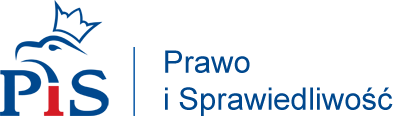 Biuro Interwencji i Porad PISprzy Biurze PoselskimMarszałka Sejmu Marka KuchcińskiegoSPRAWOZDANIE Z UDZIELANIA PORAD PRAWNYCH W OKRESIEOD 01.02.2017- 28.02.2017Biuro Interwencji i Porad PIS w Przemyślu przy Biurze Poselskim Marszałka Sejmu Marka Kuchcińskiego w Przemyślu w okresie od 01.02.2017 r. do 28.02.2017 r. udzielało porad prawnych dotyczących spraw związanych z poniższą tematyką:prawa karnego i wykroczeniowego;ogólnego zakresu prawa cywilnego;prawa administracyjnego;prawa rodzinnego;prawa pracy i ubezpieczeń społecznych;Z uwzględnieniem powyższych punktów porady dotyczyły: Ad 1. Z zakresu prawa karnego i wykroczeniowego:prawomocnie zakończonej sprawy karnej;kasacji w sprawie wykroczeniowej;przestępstwa kradzieży;przestępstwa przekroczenia uprawnień;prywatnego aktu oskarżenia w sprawie pomówienia;przestępstwa kradzieży z włamaniem;Ad 2. Z zakresu ogólnego prawa cywilnego:rozgraniczenia nieruchomości;zachowku;podział fizyczny nieruchomości;ubezwłasnowolnienia;pisma do Przewodniczącego Wydziału w celu przyspieszenia sprawy sądowej;przeprowadzenia postępowania spadkowego;odbioru depozytu;upadłości konsumenckiej;zażalenia na postanowienie o odmowie zwolnienia od kosztów sądowych;nieprawidłowej umowy telefonicznej;wykonania orzeczenia sądowego;wniosku o wydanie wyroku;uzupełnienia braku formalnych pisma procesowego;podziału majątku wspólnego;skarga na czynności komornika;odwołania darowizny;odstąpienia od umowy telekomunikacyjnej;sprostowanie omyłki pisarskiej;podłączenia do sieci energetycznej;apelacji od wyroku;wyroku rozwodowego w sprawie II Instancji;zmiany umowy kredytowej;działu spadku;Ad 3. Z zakresu prawa administracyjnego:skargi na decyzję KRUS;bonifikaty na wykup mieszkania;rozłożenia zaległości finansowych na raty;postępowania dyscyplinarnego przeciwko pełnomocnikowi;sporządzono pismo z prośba o umorzenie długu;ustanowienia pełnomocnika z urzędu;wykupu mieszkania;wykupu nieruchomości;Ad.4. prawa rodzinnegoświadczenia 500+;alimentów;pisma do Rzecznika Praw Dziecka w sprawie objęcia postępowania nadzorem;Ad.5. Z zakresu prawa pracy i ubezpieczeń społecznych: dopuszczalności odstąpienia od konkursu;zarzutów do opinii biegłego w sprawie o rentę;świadczeń kombatanckich.Ważną kwestią, która pojawia się na kanwie spraw firm podających się za operatora telekomunikacyjnego z usług, którego korzystamy, jest możliwość odstąpienia od takiej umowy, jeżeli jest to umowa zawarta przez konsumenta poza lokalem przedsiębiorstwa lub na odległość. Konsumentem jest osoba fizyczna dokonująca z przedsiębiorcą czynności prawnej niezwiązanej bezpośrednio z jej działalnością gospodarczą lub zawodową.W przypadku zawarcia umowy na odległość lub poza lokalem przedsiębiorcy mamy 14 dni, żeby od niej odstąpić Nie musimy w tym celu podawać jakichkolwiek przyczyn swojej decyzji, jak też nie możemy być z tego tytułu obciążana żadnymi kosztami za wyjątkiem kosztów już spełnionej usługi, czy też kosztów odesłania zwracanej rzeczy do przedsiębiorcy.	Bardzo ważne jest dotrzymanie terminu 14 dni, gdyż po nich tracimy uprawnienie do odstąpienia od umowy.	Podsumowując niniejsze sprawozdanie, mimo iż luty ma tylko 28 dni, odbyły się 62 spotkania z osobami poszukującymi pomocy. Jak i w poprzednich miesiącach dominowały sprawy z zakresu prawa cywilnego, szczególnie z zakresu prawa spadkowego.